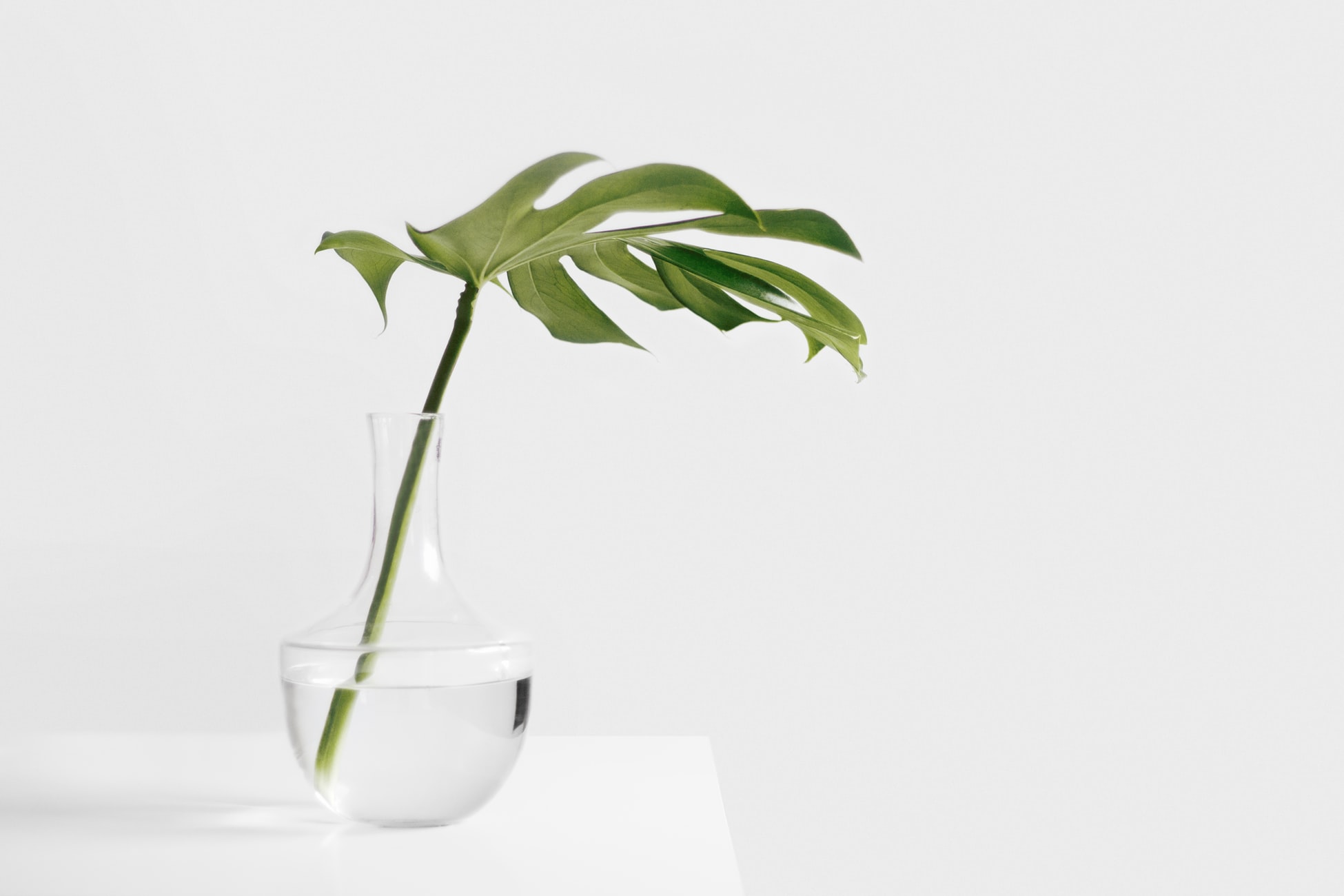 Insert formatted text,  paragraphs, images, tables and charts, shapes, headers, and footers, create a bulleted or numbered list, etc. Populate a table using data from a database.Best regards,
ONLYOFFICE Document Builder Team   Have a question? Contact sales at sales@onlyoffice.com